DELEGAČNÍ LIST č. HLAS ROZHODUJÍCÍ - OFS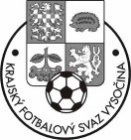 14. ŘÁDNÁ VALNÁ HROMADAKRAJSKÉHO FOTBALOVÉHO SVAZU VYSOČINAúterý 20. února 2024 v 16:30 hodinKulturní středisko – Zámek Polná  Jméno a příjmení:  ID člena:  Delegován za:  Razítko a podpis – vysílající složka